National School Lunch WeekPress Release Template for SchoolsPlease Note: Schools can utilize this fillable press release to alert your community and local news outlets about special engaging activities and foods you are serving to students to celebrate National School Lunch Week.Anything below in yellow needs to be updated with the school’s information and images. Press Release begins below with your school’s logo: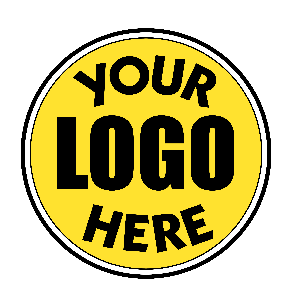 For Immediate Release:
 [SCHOOL DISTRICT/CHARTER SCHOOL] JOINS COMMISSIONER MILLER IN CELEBRATING NATIONAL SCHOOL LUNCH WEEKCity, State - {School District/Charter School} joins Texas Agriculture Commissioner Sid Miller in celebrating National School Lunch Week Oct. 9-13, using the Texas Department of Agriculture (TDA) and School Nutrition Association (SNA) theme “Level up with School Lunch.” All week {School District/Charter School} will serve fun and healthy lunches that include all the nutrition students need to learn, grow, and thrive. “A healthy lunch fuels success in the classroom,” Commissioner Miller said. “Every year TDA works hard to ensure our school nutrition teams have the resources they need to teach Texas children about healthy eating habits that will last long after the school day is done. This week, I encourage young Texans to join us in supporting school nutrition in Texas, as we ‘Level Up with School Lunch’ to see how a balanced diet can make a difference in the classroom and for a lifetime.”{School District/Charter School} encourages every student to enjoy a nutritious school lunch every day this week. They can enjoy healthy menu items like {list themed menu items} and more! Planned activities include: {planned activities}. {School District/Charter School} parents can tell their children about the National School Lunch Week events and encourage them to eat a school lunch. More information on the {School District/Charter School}’s menu and serving times can be found at their website here: {Food Service Website} or by contacting your child’s school. “{insert quote},” said  . This institution is an equal opportunity provider.###Media Contact: 
